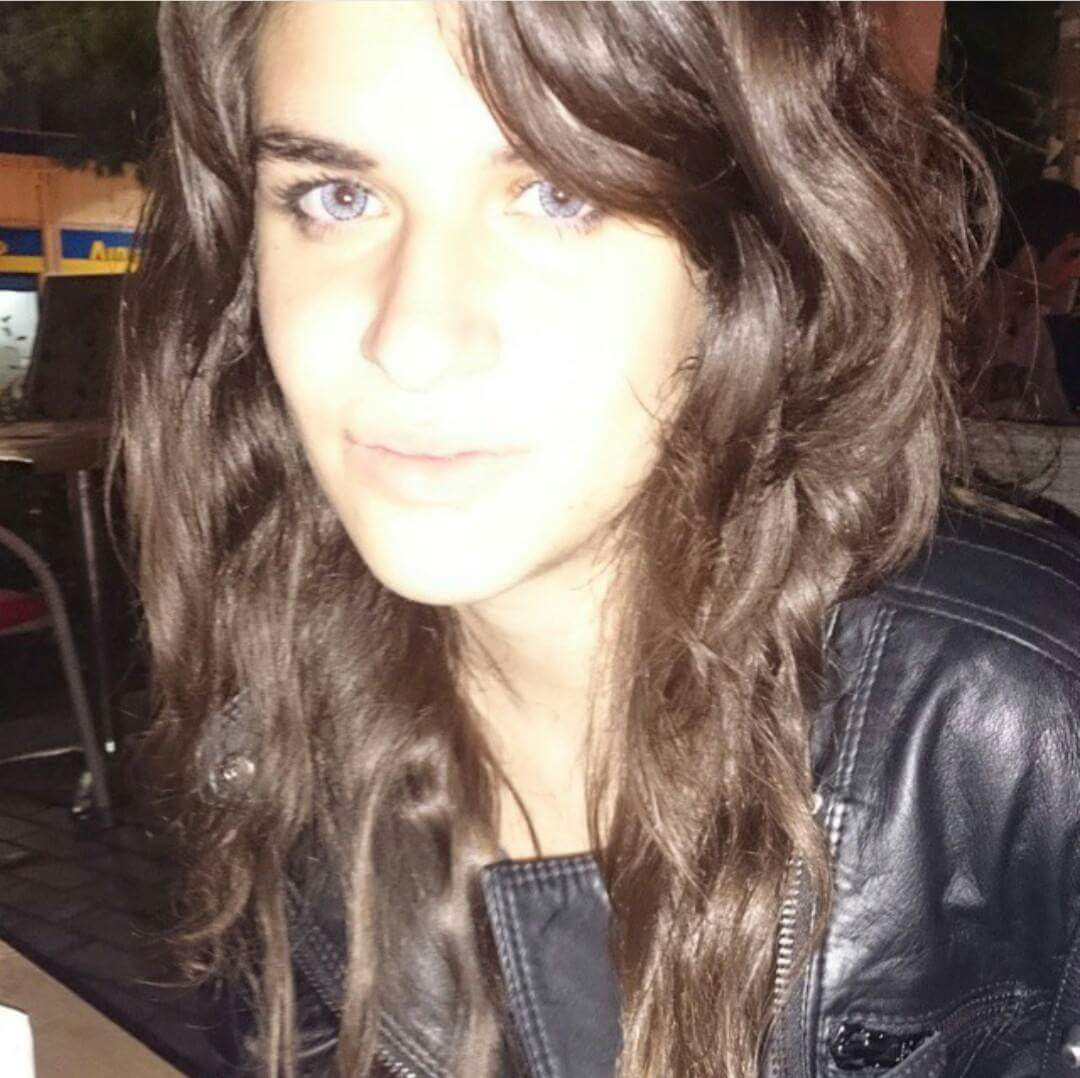 1.ΠΡΟΣΩΠΙΚΑ  ΣΤΟΙΧΕΙΑΕΠΩΝΥΜΟ: ΤΣΙΤΣΙΡΗΟΝΟΜΑ: ΕΛΠΙΝΙΚΗΗΜΕΡ.ΓΕΝΝΗΣΗΣ: 27/6/1998 ΔΙΕΥΘΥΝΣΗ: ΕΠΑΥΛΕΩΣ 12, ΧΑΙΔΑΡΙΤΗΛΕΦΩΝΟ: 6984768719-2105910787E-MAIL: Nikitsitsiri@gmail.com2Ο ΛΥΚΕΙΟ ΧΑΙΔΑΡΙΟΥΗΘΟΠΟΙΟΣ2. ΕΚΠΑΙΔΕΥΣΗ ΣΤΗΝ ΥΠΟΚΡΙΤΙΚΗΑΠΟΦΟΙΤΗ  ΤΗΣ ΑΝΩΤΕΡΑΣ  ΔΡΑΜΑΤΙΚΗΣ ΣΧΟΛΗΣ ΤΟΥ ΕΘΝΙΚΟΥ ΘΕΑΤΡΟΥΣΥΜΜΕΤΟΧΗ  ΣΤΟ ΣΕΜΙΝΑΡΙΟ ΥΠΟΚΡΙΤΙΚΗ  ΣΤΗΝ  ΚΑΜΕΡΑ  ΜΕ  ΤΟΝ ΠΑΝΟ ΚΟΚΚΙΝΟΠΟΥΛΟ  ΠΑΡΑΚΟΛΟΥΘΗΣΗ ΣΕΜΙΝΑΡΙΩΝ  ΥΠΟΚΡΙΤΙΚΗΣ   ΣΤΟ  ΘΕΑΤΡΟ  ΤΩΝ ΑΛΛΑΓΩΝΠΑΡΑΚΟΛΟΥΘΗΣΗ ΣΕΜΙΝΑΡΙΟΥ ΣΚΗΝΟΘΕΣΙΑΣ ΣΤΟ ΘΕΑΤΡΟ  ΤΩΝ ΑΛΛΑΓΩΝ  ΠΑΡΑΚΟΛΟΥΘΗΣΗ ΜΑΘΗΜΑΤΩΝ ΜΟΥΣΙΚΗΣ ΚΑΙ ΟΡΘΟΦΩΝΙΑΣ ΣΤΟ ΘΕΑΤΡΟ ΤΩΝ ΑΛΛΑΓΩΝΠΑΡΑΚΟΛΟΥΘΗΣΗ ΜΑΘΗΜΑΤΩΝ MUSICAL ΣΤΟ NEW YORK ACTING STUDIO3. ΑΘΛΗΣΗ:ΚΛΑΣΙΚΟ ΜΠΑΛΕΤΟ (12 ΧΡΟΝΙΑ)ΜΟΝΤΕΡΝΟΣ ΧΟΡΟΣ (4 ΧΡΟΝΙΑ)4. ΕΜΦΑΝΙΣΗ:ΥΨΟΣ:  1,72 mΒΑΡΟΣ: 52 ΚΙΛΑΧΡΩΜΑ ΜΑΤΙΩΝ: ΓΚΡΙΖΟΓΑΛΑΝΑΧΡΩΜΑ ΜΑΛΛΙΩΝ : ΚΑΣΤΑΝΑ5.  ΓΛΩΣΣΕΣ ΕΛΛΗΝΙΚΑ (ΜΗΤΡΙΚΗ  ΓΛΩΣΣΑ)ΑΓΓΛΙΚΑ  (ΑΡΙΣΤΑ)ΠΤΥΧΙΑ ΑΓΓΛΙΚΩΝLOWER (ΜΕ ΒΑΘΜΟ  A)PROFICIENCY (ΜΕ ΒΑΘΜΟ  Α)ΚΙΝΕΖΙΚΑ  (ΑΡΙΣΤΑ)ΠΤΥΧΙΑ ΚΙΝΕΖΙΚΩΝHSK 6( C2 PROFICIENCY) ME EΠΙΤΥΧΙΑ  300/300 (ΑΡΙΣΤΑ)ΜΕΤΑΦΡΑΣΤΡΙΑ  ΚΙΝΕΖΙΚΗΣ ΚΑΙ ΑΓΓΛΙΚΗΣ ΓΛΩΣΣΑΣ6. ΕΚΠΑΙΔΕΥΣΗ ΣΤΑ ΚΙΝΕΖΙΚΑΤΕΤΡΑΕΤΗΣ ΦΟΙΤΗΣΗ ΣΤΟΝ ΕΛΛΗΝΟΚΙΝΕΖΙΚΟ ΟΡΓΑΝΙΣΜΟ  ΚΑΙ ΑΠΟΚΤΗΣΗ ΤΕΣΣΑΡΩΝ ΠΤΥΧΙΩΝ ΣΤΑ ΚΙΝΕΖΙΚΑ ΜΕ ΑΡΙΣΤΟ ΠΟΣΟΣΤΟ (ΔΥΝΑΤΟΤΗΤΑ ΜΕΤΑΦΡΑΣΗΣ ΒΙΒΛΙΩΝ ,ΕΓΓΡΑΦΩΝ ΚΑΙ ΓΕΝΙΚΟΤΕΡΑ ΚΕΙΜΕΝΩΝ ΚΑΘΕ ΕΙΔΟΥΣ ΚΑΘΩΣ ΚΑΙ ΔΙΔΑΣΚΑΛΙΑ ΚΙΝΕΖΙΚΗΣ ΓΛΩΣΣΑΣΣΥΜΜΕΤΟΧΗ  ΣΕ ΕΚΠΑΙΔΕΥΤΙΚΟ ΤΑΞΙΔΙ ΣΤΗΝ ΚΙΝΑ  ΓΙΑ ΠΑΡΑΚΟΛΟΥΘΗΣΗ ΜΑΘΗΜΑΤΩΝ ΣΤΟ  ΠΑΝΕΠΙΣΤΗΜΙΟ ΤΟΥ ΠΕΚΙΝΟΥΠΑΡΑΚΟΛΟΥΘΗΣΗ  ΕΠΙΠΛΕΟΝ ΜΑΘΗΜΑΤΩΝ  ΣΤΑ ΚΙΝΕΖΙΚΑ ΓΙΑ ΑΠΟΚΤΗΣΗ ΠΤΥΧΙΩΝ HSK5 ΚΑΙ HSK67.  ΕΚΠΑΙΔΕΥΣΗ ΣΤΑ ΑΓΓΛΙΚΑΠΑΡΑΚΟΛΟΥΘΗΣΗ ΜΑΘΗΜΑΤΩΝ ΓΙΑ ΤΗΝ ΑΠΟΚΤΗΣΗ ΤΩΝ ΠΤΥΧΙΩΝ LOWER ΚΑΙ  PROFICIENCYΑΠΟΦΟΙΤΗ  ΤΗΣ ΜΕΤΑΦΡΑΣΤΙΚΗΣ ΣΧΟΛΗΣ  EL-TRANSLATIONS (ΜΕ ΣΠΟΥΔΕΣ ΣΤΗΝ ΜΕΤΑΦΡΑΣΗ ΚΑΙ ΔΙΕΡΜΗΝΕΙΑ ΑΓΓΛΙΚΗΣ ΓΛΩΣΣΑΣ)8.  ΠΡΟΥΠΗΡΕΣΙΑ ΣΤΗ ΜΕΤΑΦΡΑΣΗ ΚΕΙΜΕΝΩΝ ΑΛΛΑ ΚΑΙ ΤΗ ΔΙΔΑΣΚΑΛΙΑ ΑΓΓΛΙΚΗΣ ΚΑΙ ΚΙΝΕΖΙΚΗΣ ΓΛΩΣΣΑΣ ΠΡΟΥΠΗΡΕΣΙΑ ΣΤΗ ΜΕΤΑΦΡΑΣΗ ΚΕΙΜΕΝΟΥ ΜΕ ΙΑΤΡΙΚΟΥΣ ΟΡΟΥΣ ΑΠΟ ΑΓΓΛΙΚΑ ΣΕ ΚΙΝΕΖΙΚΑ  ΠΡΟΥΠΗΡΕΣΙΑ ΣΤΗ ΜΕΤΑΦΡΑΣΗ ΝΟΜΙΚΩΝ  ΕΓΓΡΑΦΩΝ ΑΠΟ ΚΙΝΕΖΙΚΑ ΣΕ ΑΓΓΛΙΚΑ  ΠΡΟΥΠΗΡΕΣΙΑ ΣΤΗ ΜΕΤΑΦΡΑΣΗ  ΚΕΙΜΕΝΩΝ ΦΑΡΜΑΑΚΕΥΤΙΚΗΣ- ΦΑΡΜΑΚΟΛΟΓΙΑΣ ΑΠΟ ΕΛΛΗΝΙΚΑ ΣΕ ΑΓΓΛΙΚΑ   ΠΡΟΥΠΗΡΕΣΙΑ ΣΤΗ ΜΕΤΑΦΡΑΣΗ  ΚΕΙΜΕΝΩΝ ΨΥΧΟΛΟΓΙΑΣ ΑΠΟ ΑΓΓΛΙΚΑ ΣΕ ΕΛΛΗΝΙΚΑ   ΠΡΟΥΠΗΡΕΣΙΑ ΣΤΗ ΜΕΤΑΦΡΑΣΗ ΕΝΟΣ ΠΡΟΣΠΕΚΤΟΥΣ, ΜΕ ΝΑΥΤΙΚΟΥΣ ΟΡΟΥΣ, ΑΠΟ ΕΛΛΗΝΙΚΑ ΣΕ  ΚΙΝΕΖΙΚΑ ΓΙΑ ΤΗΝ ΠΑΡΟΥΣΙΑΣΗ ΕΝΟΣ ΙΣΤΙΟΦΟΡΟΥ  ΠΡΟΥΠΗΡΕΣΙΑ ΣΤΗ ΜΕΤΑΦΡΑΣΗ  ΤΟΥ ΒΙΒΛΙΟΥ  MODERN SOCIAL WORK  THEORY ΑΠΟ ΑΓΓΛΙΚΑ ΣΕ ΕΛΛΗΝΙΚΑ( ΒΙΒΛΙΟ ΠΟΥ ΔΙΔΑΣΚΕΤΑΙ ΣΤΟΝ ΚΛΑΔΟ ΤΗΣ ΚΟΙΝΩΝΙΚΗΣ ΕΡΓΑΣΙΑΣ ΣΤΑ ΤΕΙ)   ΠΑΡΑΔΟΣΗ  ΙΔΙΑΙΤΕΡΩΝ  ΜΑΘΗΜΑΤΩΝ ΣΤΑ ΑΓΓΛΙΚΑ ΣΕ ΠΑΙΔΙΑΠΑΡΑΔΟΣΗ ΜΑΘΗΜΑΤΩΝ  ΣΤΑ ΚΙΝΕΖΙΚΑ ΣΕ ΠΑΙΔΙΑ ΚΑΙ ΕΝΗΛΙΚΟΥΣ ΣΤΟΝ ΕΛΛΗΝΟΚΙΝΕΖΙΚΟ ΟΡΓΑΝΙΣΜΟΠΑΡΑΔΟΣΗ  ΙΔΙΑΙΤΕΡΩΝ ΜΑΘΗΜΑΤΩΝ  ΣΤΑ ΚΙΝΕΖΙΚΑ ΣΕ ΠΑΙΔΙΑΔΥΝΑΤΟΤΗΤΑ ΜΕΤΑΦΡΑΣΗΣ ΚΑΘΕ ΕΙΔΟΥΣ ΚΕΙΜΕΝΩΝ ΚΑΙ ΒΙΒΛΙΩΝ ΑΠΟ:ΕΛΛΗΝΙΚΑ ΣΕ ΑΓΓΛΙΚΑΑΓΓΛΙΚΑ ΣΕ ΕΛΛΗΝΙΚΑΚΙΝΕΖΙΚΑ ΣΕ ΑΓΓΛΙΚΑΑΓΓΛΙΚΑ ΣΕ ΚΙΝΕΖΙΚΑΚΙΝΕΖΙΚΑ ΣΕ ΕΛΛΗΝΙΚΑΕΛΛΗΝΙΚΑ ΣΕ ΚΙΝΕΖΙΚΑ